Все мы родом из детства. В детстве закладываются основы всего: характера, восприятия мира, личности в целом. Мария Монтессори сформулировала краткие заповеди-напоминания для родителей. Они просты, но если вдуматься в каждую из них - это многотомная мудрость в нескольких словах. Если Вы будете хотя бы раз в год перечитывать этот список, то взаимоотношения с детьми могут выйти на качественно новый уровень, а ребенок вырастет более развитой и гармоничной личностью. 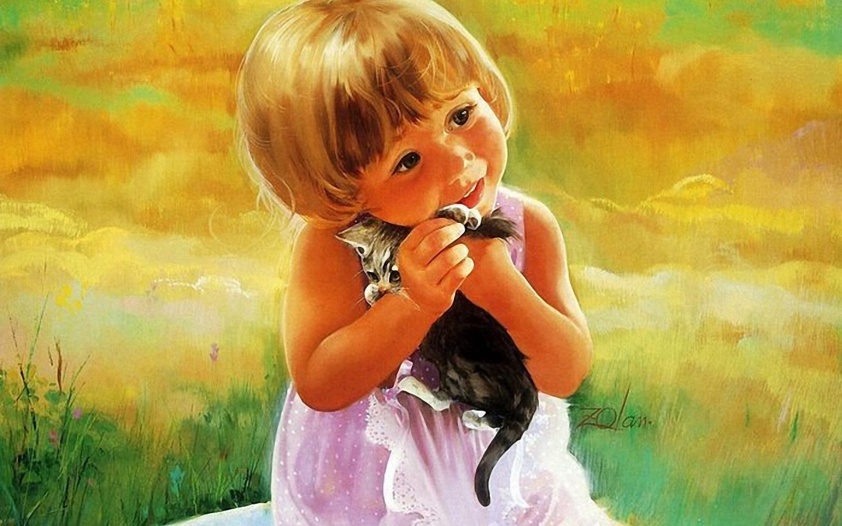 Заповеди Марии Монтессори для родителейДетей учит то, что их окружает.Если ребенка часто критикуют - он учится осуждать. Если ребенку демонстрируют враждебность - он учится драться. Если с ребенком честны - он учится справедливости.Если ребенка часто высмеивают - он учится быть робким. Если ребенок живет с чувством безопасности - он учится верить. Если ребенка часто позорят - он учится чувствовать себя виноватым. Если ребенка часто одобряют - он учится хорошо к себе относиться. Если к ребенку часто бывают снисходительны - он учится быть терпеливым. Если ребенка часто подбадривают - он приобретает уверенность в себе. Если ребенок живет в атмосфере дружбы и чувствует себя необходимым - он учится находить в этом мире любовь. 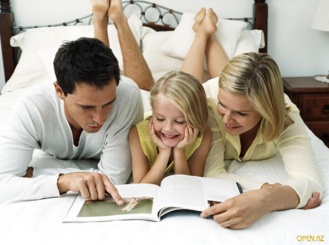 Не говорите плохо о ребенке - ни при нем, ни без него.Концентрируйтесь на развитии хорошего в ребенке, так что в итоге плохому не будет оставаться места.Всегда прислушивайтесь и отвечайте ребенку, который обращается к вам.Уважайте ребенка, который сделал ошибку и сможет сейчас или чуть позже исправить ее. Будьте готовы помочь ребенку, который находится в поиске и быть незаметным для того ребенка, который уже все нашел. Помогайте ребенку осваивать не освоенное ранее. Делайте это, наполняя окружающий мир заботой, сдержанностью, тишиной и любовью. В обращении с ребенком всегда придерживайтесь лучших манер - предлагайте ему лучшее, что есть в вас самих.